Sdružení hasičů Čech, Moravy a Slezska 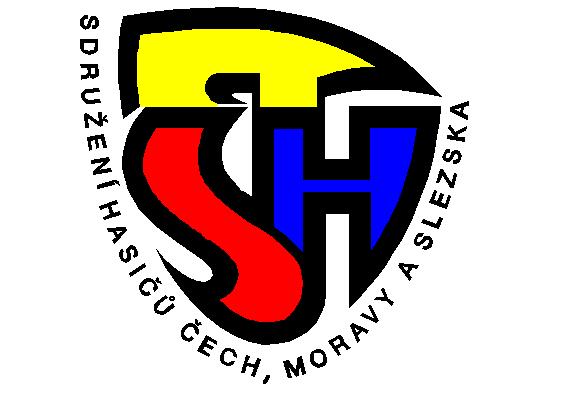 Okresní sdružení hasičů DomažliceBřetislavova 243– 344 01 Domažlice – tel: 379 722 480 Pozvánka na školení preventistů              Okresní odborná rada prevence  OSH Domažlice ve spolupráci s HZS Pk, územní odbor Domažlice si Vás dovoluje pozvat na školení preventistů SDH a preventistů obecních úřadů.Termín:                         13.4.2019 od 9.00 hod.  Místo konání:               zasedací místnost HZS Domažlice Program:  1.   Zákon o požární ochraně                   2.   Vyhláška o požární ochraně                   3.   Normy ČSN4.   Zkoušky k získání odbornosti “Preventista III. a II. stupně”5.   Obnova již získané odbornosti “Preventista III a II. stupně”Školitel:            Mjr. Petr Kincler- HZS Domažlice                               p. Zdeněk Květon-vedoucí OORP    Za OORP OSH Domažlice                                                            Za OSH Domažlice          Zdeněk Květon                                                                             Václav Kalčík          Vedoucí OORP                                                                                    starosta                       